       Uitnodiging Nascholingsavond 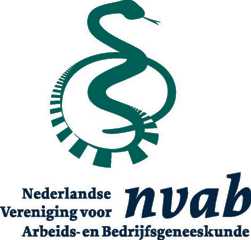    	NVAB kring Zuid-Limburg Donderdag 12 december 2019De herziene richtlijn Astma en COPD, en de toepasbaarheid op de praktijk van de bedrijfsartsDatum:		Donderdag 12 december 2019 Tijd:		Ontvangst om / vanaf 18:30 uur met soep en broodjes. En uiteraard is er ook koffie / thee en vlaai zoals gebruikelijk!Locatie:		Hotel Restaurant de Roosterhoeve, Hoekstraat 29 te Roosteren.Programma:Jos Rooijackers (Longarts, NKAL), Ad Vorselaars (Bedrijfsarts, Arbo Unie), Vanessa Zaat (Arbeidshygiënist, NKAL):18.45  Diagnostiek, indeling, behandeling en prognostische factoren van werkgerelateerd astma en COPD. 19.45 Interventie op de werkplek: adviezen aan werkgever en werknemer20.45   Pauze21.00 Jos Rooijackers (Longarts, NKAL) en Ad Vorselaars (Bedrijfsarts, Arbo Unie): Verschil nieuwe tov oude richtlijn astma en COPD,toepasbaarheid in de praktijk en PMO.21.30 Ingebrachte casuïstiek en vragen22.00 Afsluiting